Изучить представленный пример. Определить степень согласованности экспертов.Дайте задание экспертам оценить качество продуктов (например - сыр, сок, деталь, образцы готовой продукции, полуфабрикаты и т.п.). 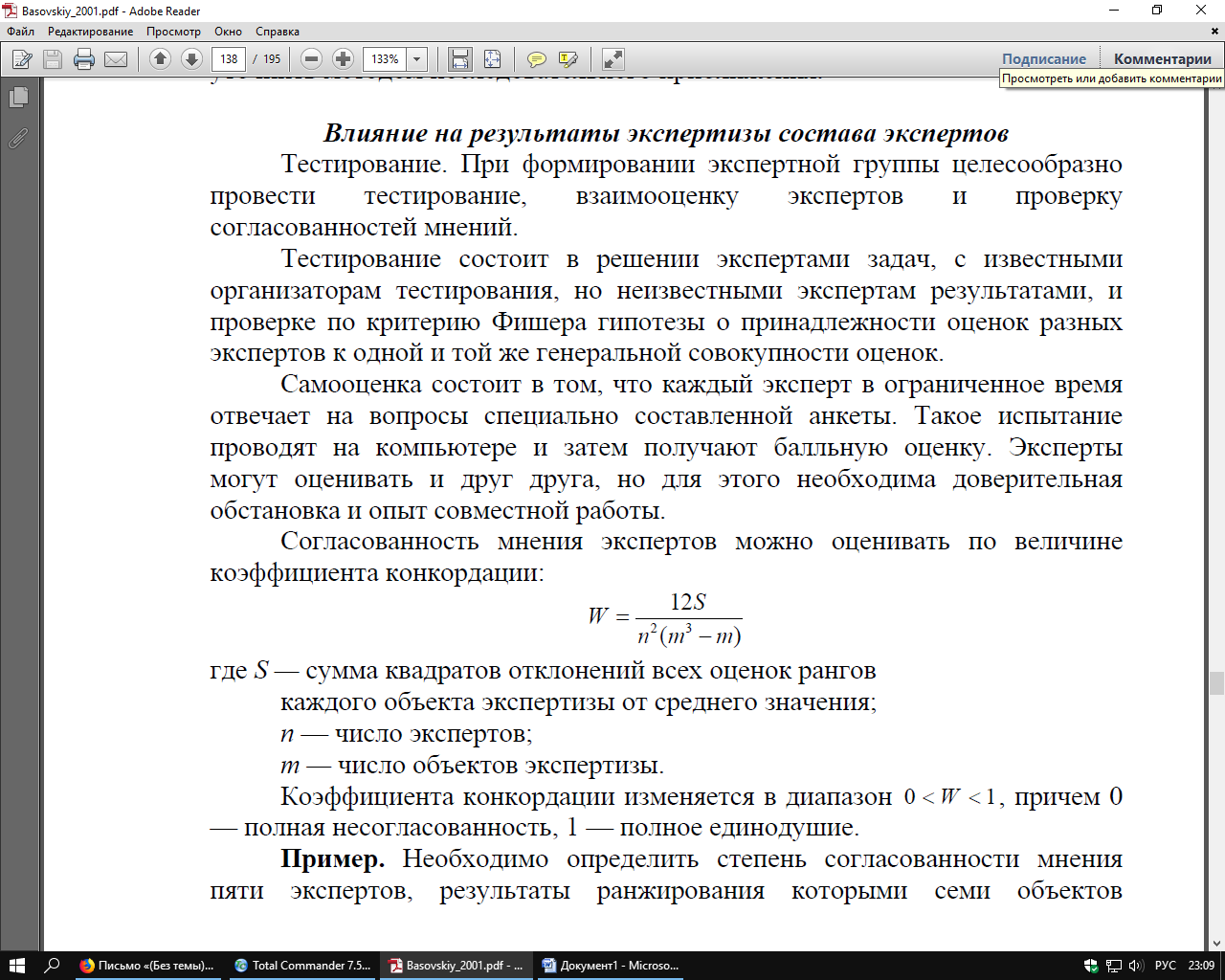 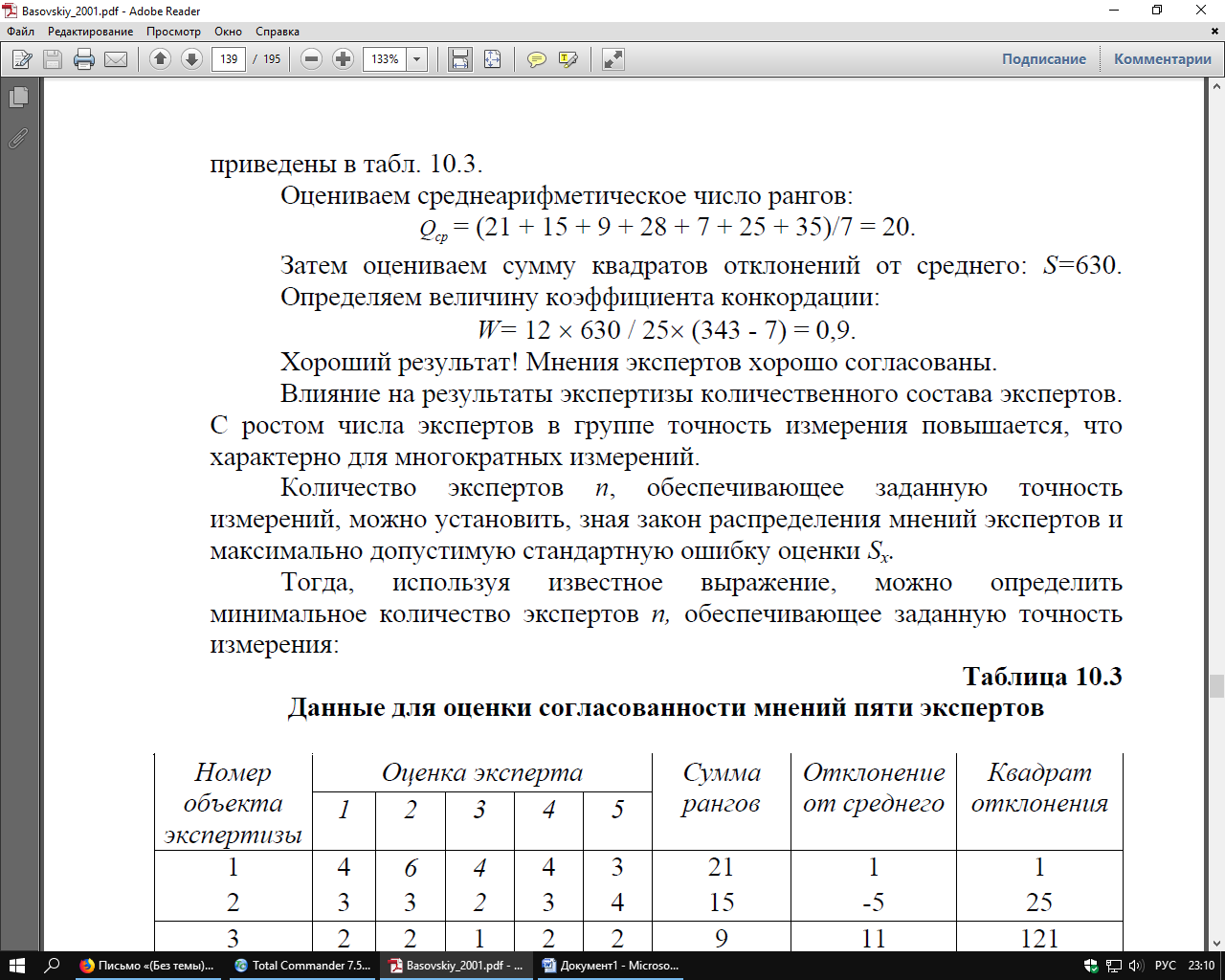 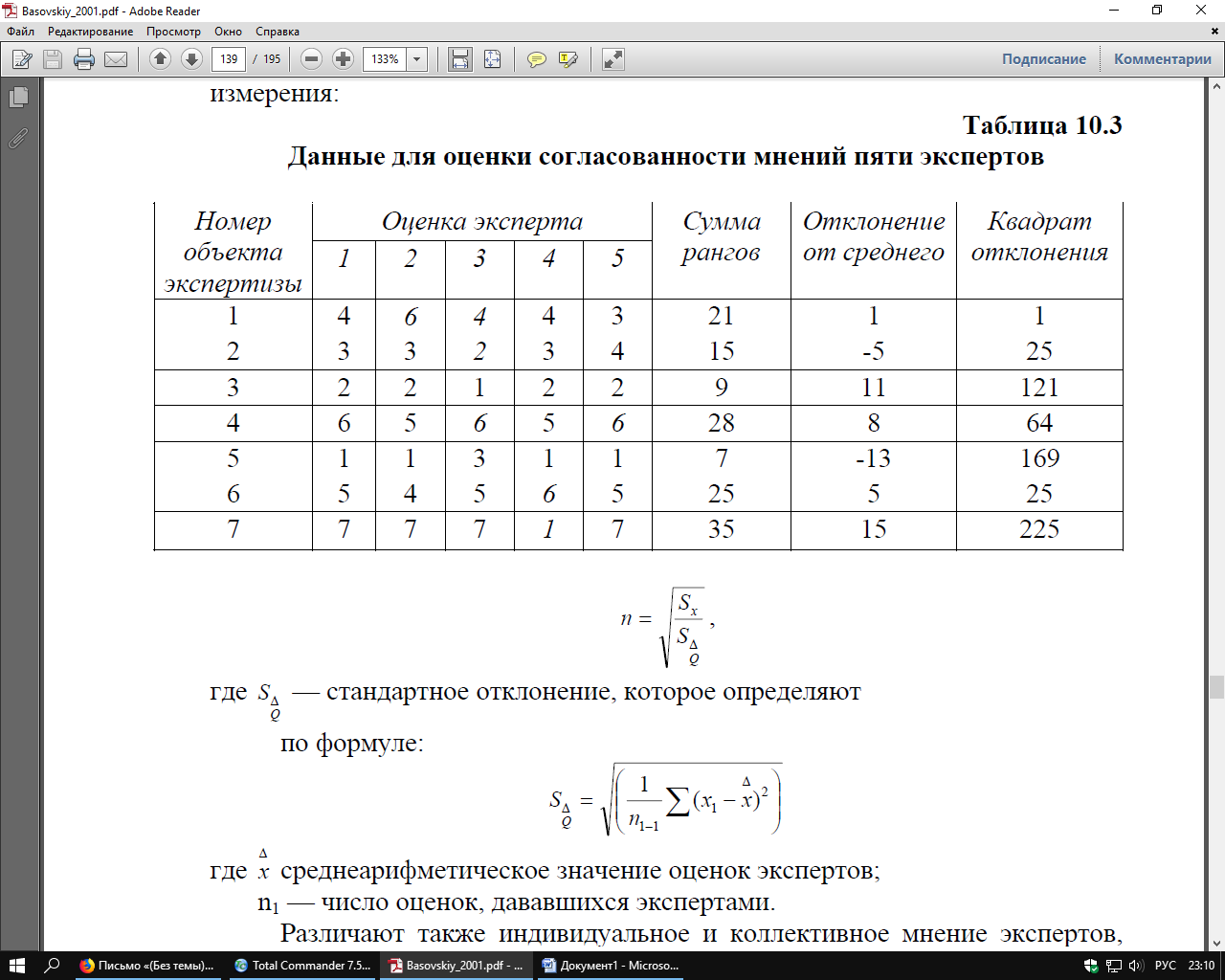 